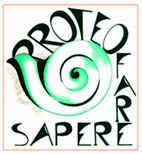 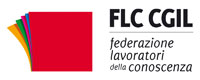 Associazione ProfessionaleSoggetto Qualificato per la Formazione                                                       MOLISECORSO DI PREPARAZIONE AL CONCORSOPER L’INSEGNAMENTO NELLA SCUOLA DELL’INFANZIA,NEL PRIMO E SECONDO CICLO DI ISTRUZIONEL’Associazione Professionale Proteo Fare Sapere Molise e la FLC CGIL Molise organizzano un corso di preparazione alle prove per il Concorso per l’insegnamento nella scuola dell’infanzia, del 1° e 2° Ciclo di Istruzione.Incontri e calendarioll corso è articolato in 7 moduli per complessive 21 ore; gli incontri si terranno nei mesi di marzo e  inizio  aprile, riguarderanno:9 marzo ’16  ore 15,00- 18,00 Il sistema formativo nazionale, gli ordinamenti, l’organizzazione della scuola a cura di Sergio Sorella15 marzo ’16  ore 15,00- 18,00 Stato giuridico/contratto a cura di Sergio Sorella16 marzo ’16 ore 15,00- 18,00 I fondamenti pedagogico-didattici e metodologici con riferimento alla psicologia dello sviluppo e dell’apprendimento a cura di Marina Abbazia30 marzo ’16  ore 15,00- 18,00 La didattica personalizzata nella prospettiva inclusiva a cura di Natascia Maselli31 marzo ’16  ore 15,00- 18,00 Le indicazioni per il curricolo, le indicazioni nazionali, la valutazione e i profili in uscita  a cura di Gennaro Lopez4 aprile ’16  ore 15,00- 18,00 Le linee guida, la valutazione e i profili in uscita a cura di Gennaro Lopez6 aprile ’16  ore 15,00- 18,00 Autonomia, valutazione (SNV) e autovalutazione (RAV) a cura di Marialuisa ForteProdottiSarà fornito un CD contenente il materiale delle lezioni in presenza e i riferimenti utili alla preparazione al concorso (bibliografia, sitografia, normativa, ecc.). Tutto il materiale prodotto sarà messo a disposizione dei partecipanti al corso con la possibilità di  accedere anche alla piattaforma nazionale di Proteo (www.proteofaresapere.it).Modalità di iscrizioneL’iscrizione al corso dovrà essere effettuata tramite la scheda di adesione allegata che dovrà essere inviata entro il 9 marzo 2016  per email a campobasso@flcgil.it oppure per fax al nr 0874/698624.CostiIl corso è articolato in 7 moduli per complessive 21 ore in incontri pomeridiani dalle 15,00 alle 18,00. Il costo del corso è fissato in € 150. A seguito della convenzione tra Proteo Fare Sapere e FLC CGIL, gli iscritti alla FLC CGIL o chi intenda iscriversi, pagano la quota di € 80. Le quote sono comprensive dell’iscrizione a Proteo Fare Sapere che è di € 10,00. I versamenti dovranno essere effettuati in un’unica soluzione il 9 marzo in occasione del primo incontro. La sede degli incontri, salvo diversa comunicazione, sarà il salone “Arturo Giovannitti” della CGIL Molise in Via Tommaso Mosca, 11 a Campobasso. Solo negli incontri del 15 e 16 marzo la sede sarà l’IPIA “Montini” di Campobasso.Campobasso,  7 marzo ’16Il Presidente di Proteo Fare Sapere                                                                                                                 Il segretario regionaleSergio Sorella										Pino La FrattaAssociazione Professionale Proteo Fare SapereSoggetto Qualificato per la FormazioneDecreto MIUR nr. 177/00 e DM del 8/06/05SCHEDA DI ISCRIZIONEal corso di preparazione al concorso per l’insegnamento organizzato da Proteo Fare Sapere e dalla FLC CGIL MoliseCognome……………………………………Nome……………………………………………………..Nato/a  a……………………………………………………………il……………………………………..Abitazione:Via /Piazza…………….………………………………………   n°………………………Città ………….................................  Provincia ………………….……..  CAP……………………….Cellulare/telefono …………………………………………………….e mail…………………………………………………………………………………………………….posto o classe di concorso di partecipazione  ……………………………………………………………Sono iscritta/o alla FLC CGIL			□ SI			□NOSono iscritta/o a Proteo Fare Sapere		□ SI			□NOData…………………………………………	Firma…………………………………………….La scheda va inviata entro e non oltre mercoledì 9 marzo 2016 per email a campobasso@flcgil.it  oppure per fax al nr 0874/698624.Informativa ai sensi dell'art. 13 del D.Lgs. 196/03 “Codice in materia di protezione dei dati personali” Proteo Fare Sapere ed FLC CGIL non raccolgono dati sensibili, trattano i dati personali con mezzi elettronici ad accesso riservato al personale addetto, predispongono misure di sicurezza informatica necessarie per ridurre al minimo il rischio di violazione della privacy delle/dei sue/suoi utenti da parte di terzi, tratta i dati secondo principi di correttezza, liceità, trasparenza e tutela della riservatezza e dei diritti degli interessati. L’invio della scheda implica il consenso all’utilizzo e al trattamento dell’indirizzo E-mail, e di eventuali altri dati personali, per permettere di comunicare iniziative dell’associazione e dell’organizzazione sindacale. Ai sensi dell'art. 7 del D.Lgs. 196/03, Proteo Fare Sapere ed FLC CGIL garantiscono la possibilità di esercitare in qualsiasi momento i diritti di accesso, aggiornamento e cancellazione dei dati personali. Per partecipare al corso in caso di impegni di servizio L’iniziativa essendo organizzata da soggetto qualificato per l’aggiornamento (DM 08.06.2005) è automaticamente autorizzata ai sensi degli artt. 64 e 67 CCNL 2006/2009 del Comparto Scuola), con esonero dal servizio e con sostituzione ai sensi della normativa sulle supplenze brevi e come formazione e aggiornamento dei Dirigenti Scolastici ai sensi dell'art. 21 CCNL 15/7/2011 Area V e dispone dell’autorizzazione alla partecipazione in orario di servizio.